Spelling Word search – Double consonant.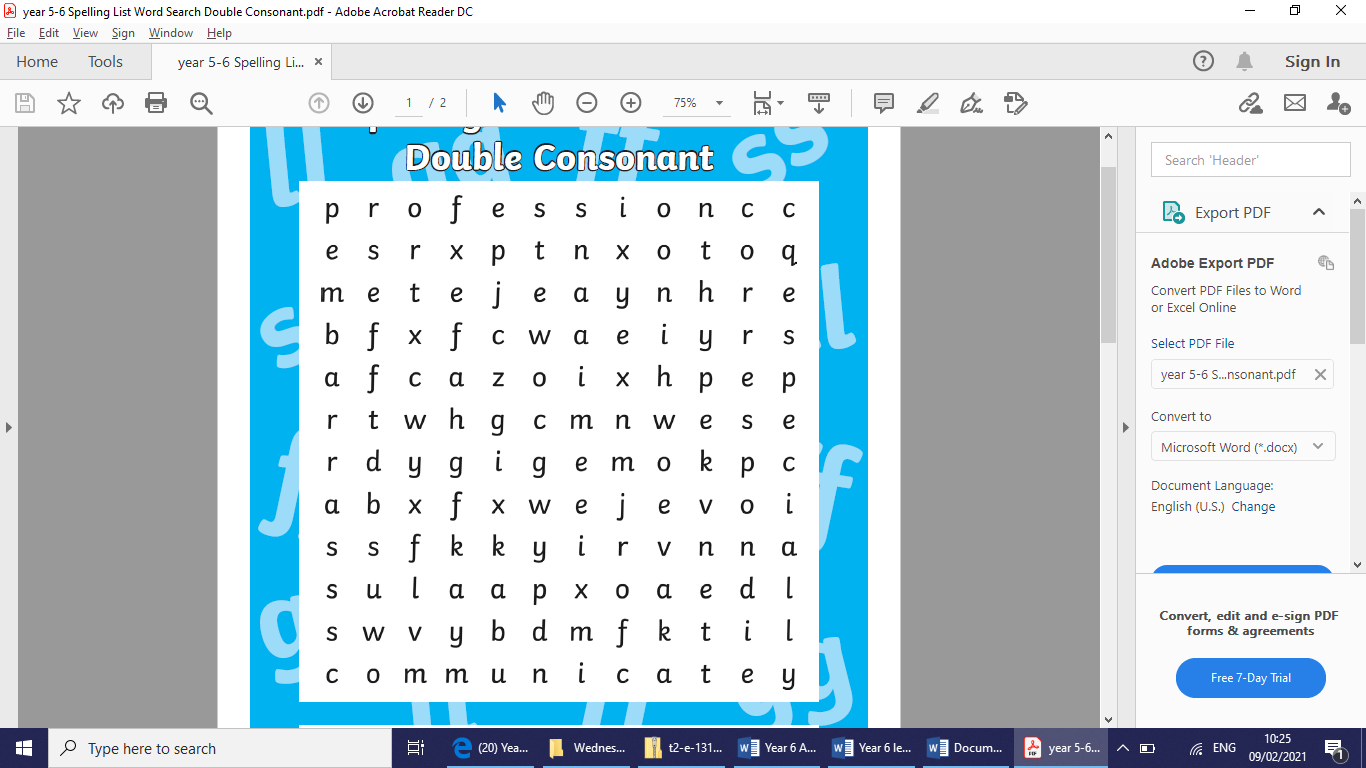 embarrassprofessionespeciallysufficientcorrespondexaggeratecommunicaterecommend